CHARTER REVISION COMMISSION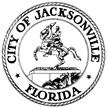                       City-Wide Strategic Planning SubcommitteeBetsy Santiago, ChairAGENDANovember 1, 201911:30 a.m.1. 	Call to Order2.	Introduction of Subcommittee Members3.       Remarks from Chair4.	 Public Comment (As time allows)6.	 Adjourn 